A1 Hrvatska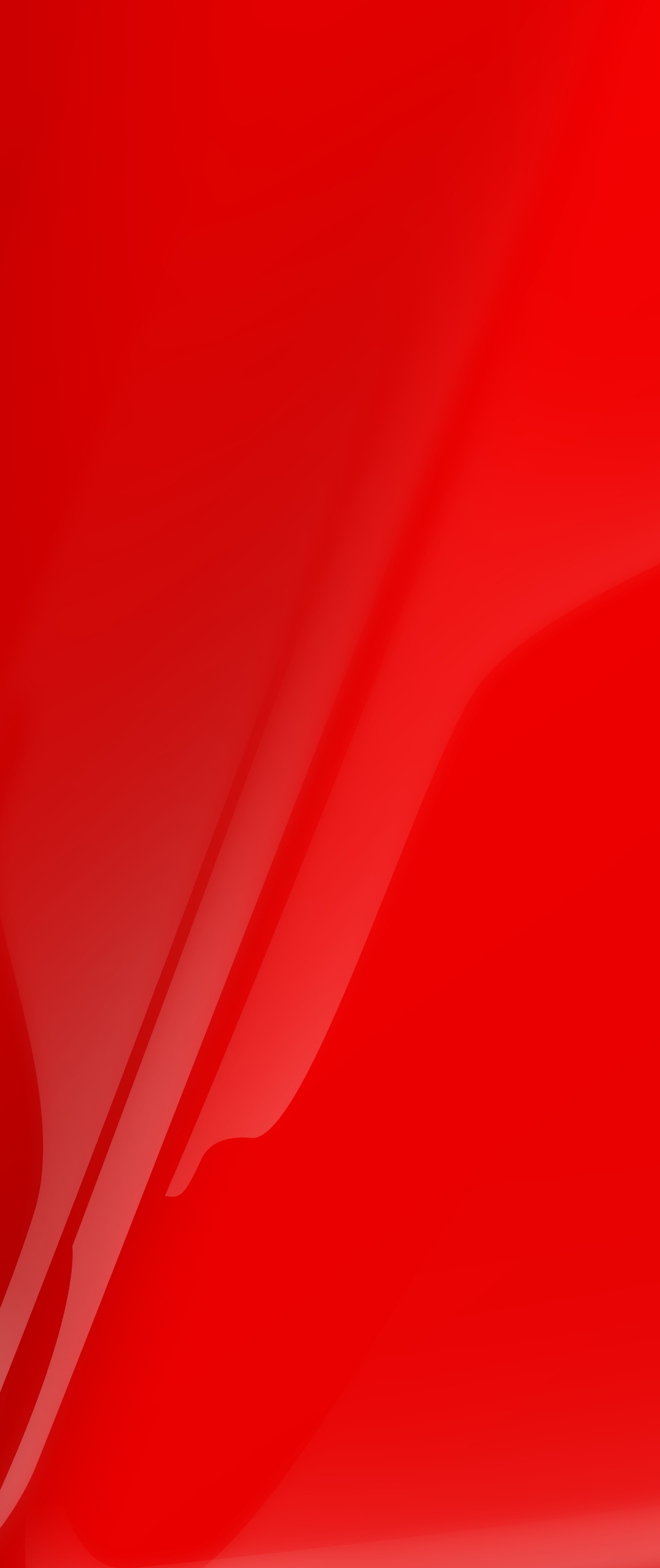 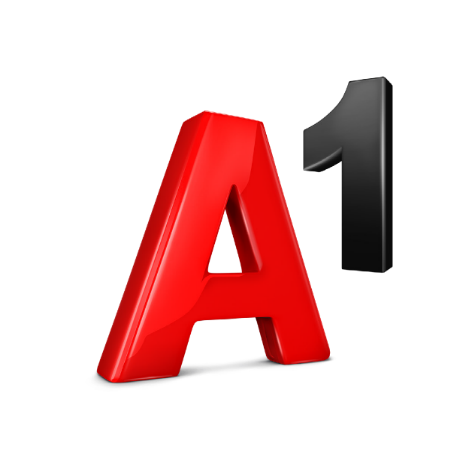 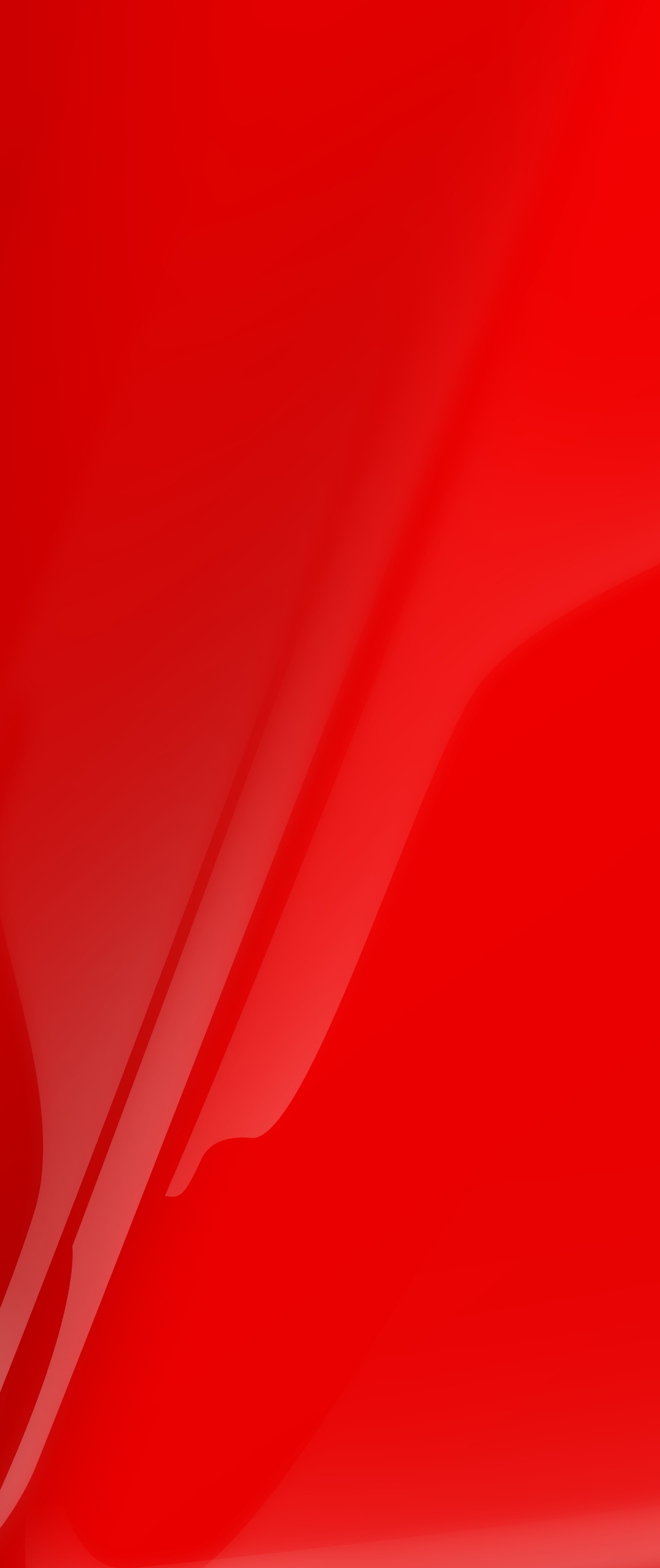 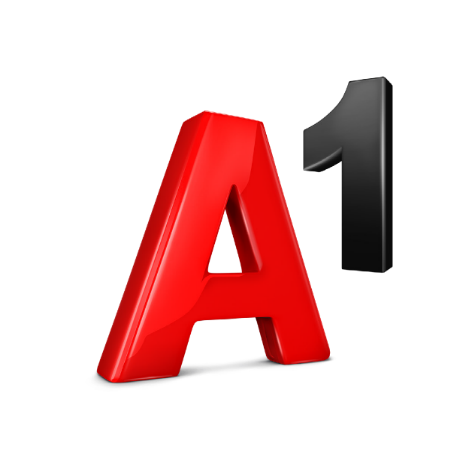 Student u Odjelu korporativnog ICT-a(m/ž)Došlo je vrijeme da stečeno znanje na faksu zaista i primijeniš? A1 Hrvatska nudi ti rješenje jer smo upravo u potrazi za studentom u odjelu Corporate ICT-a. A1 Hrvatska dio je A1 Telekom Austria Grupe - vodećeg pružatelja digitalnih usluga i komunikacijskih rješenja u centralnoj i istočnoj Europi. Tvoj trud i ideje ovdje će se shvaćati ozbiljno, imat ćeš razne prilike za zabavu i razvoj te priliku za rad uz podršku mentora. Prijavi se za ovu poziciju već danas i nemoj propustiti mogućnost za stjecanje praktičnog iskustva u svom području, i to uz podršku i vođenje stručnjaka. Veselimo se tvojoj prijavi!Osnovne informacije:Vrsta zaposlenja: studentski posaoBroj pozicija: 1Lokacija rada: Zagreb, Vrtni put 1 (A1 središnjica u Zagrebu)Period zaposlenja: na duži periodRadno vrijeme: puno radno vrijeme (8h dnevno)Rok za prijavu: 20.06.2022.Tvoj posao sastojao bi se od:• 1st level IT podrške (Helpdesk) zaposlenicima A1 Hrvatska• Rada u PC deployment procesu• Rada sa sustavima kao što su Microsoft Active Directory, System Center Configuration Manager i mnogi drugiPronalaziš li se u sljedećem opisu?• Proaktivnost u radu i dobre organizacijske sposobnosti• Spremnost na puno radno vrijeme od ponedjeljka do petka, na duži period• Napredno poznavanje engleskog jezika u govoru i pismu• Poznavanje Microsoft Windows OS-a• Dobro snalaženje u MS Office alatima• Želja za daljnjim razvojem IT kompetencija u dinamičnom radnom okruženju• Samostalnost, odgovornost i organiziranost• Važeća studentska prava barem do kraja godine (isključivo vlastiti studentski ugovor)What's in it for you?• Satnica od 30-33 kn/h• Prilika da primijeniš i proširiš postojeća znanja• Strukturirano uvođenje u posao kroz teoriju i praksu• Mnoštvo internih treninga i edukacija• Podrška i prijenos znanja mentora• Upoznavanje vrhunskih stručnjaka iz područja i njihovi tips-and-tricks• Kod nas nikad nije dosadno- dinamično okruženje, moderno uređeni prostori• Volimo se zabavljati- druženja, tulumi, meetupovi, natjecanja, stolni nogomet i stolni tenis• Rad na duži vremenski period• Odlična prilika za daljnji razvoj i buduće zapošljavanje unutar IT-aZvuči zanimljivo?Prijavi se do 20.06.2022. ovdje!